ОДГОВОРИ НА ПИТАЊА НАКОН ПОГЛЕДАНОГ ВИДЕА: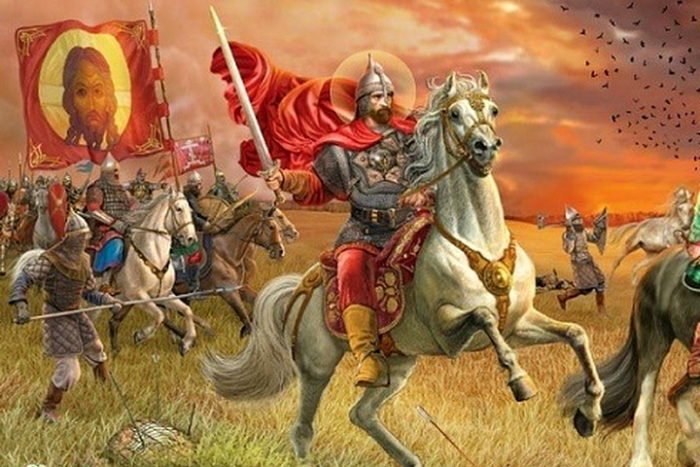 Ко је био Милош Обилић? ___________________________________________________________________________________________По чему је он познат?                ___________________________________________________________________________________________Опиши епизоду из његовог детињства из које се види да је и као мали био веома јак.               ___________________________________________________________________________________________За који крај (област) се везује порекло Милоша Обилића?              ____________________________________________________________________________________________По чему је позната планина Цер?              ____________________________________________________________________________________________Зашто је Милош повређен речима кнеза Лазара на Кнежевој вечери?              ____________________________________________________________________________________________Шта је најсветије сваком правом јунаку?              ____________________________________________________________________________________________Да ли ће он испунити своје обећање и шта ће се због тога десити?              ____________________________________________________________________________________________Шта ти то говори о њему?              ____________________________________________________________________________________________Шта име Милоша Обилића представља за Србе? ___________________________________________________________________________________________ДОМАЋИ ЗАДАТАК:Да ли у твом крају из којег потичеш постоји прича о неком српском јунаку?Напиши је.Пронађи и прочитај једну легенду о Милошу Обилићу. Препричај је у свесци. 